Silver Maple Solstice Celebration Alewife Reservation- Call to ActionFamilies and children welcomeJoin with forest life and celebrate our nature kinshipBecome a silver maple branch and grow the forest foreverSpiritual leader, Maya Apfelbaum leads the 8th ritual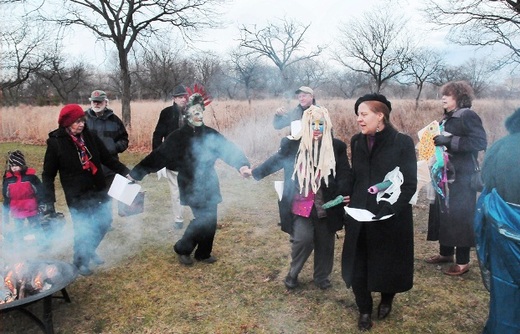 Find out more here
December 14th at 3pm- Alewife Reservation Parking Lot, Acorn Park Drive Saturday(After the 1:00pm Wildlife Walk with Dave Brown, Cambridge, Ma)Dance around the Fire and Celebrate         					Return of Light to our Mystic/Alewife communities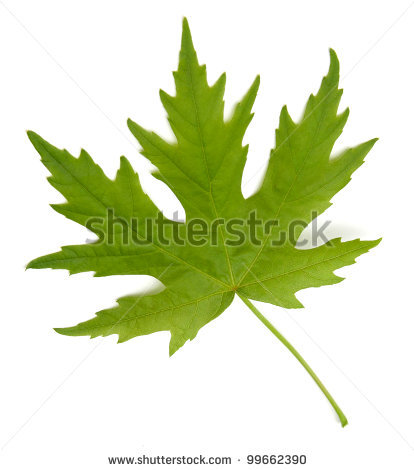 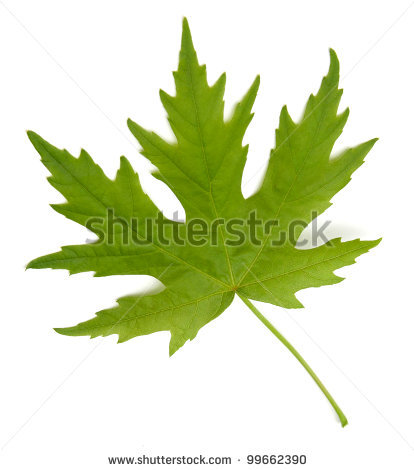 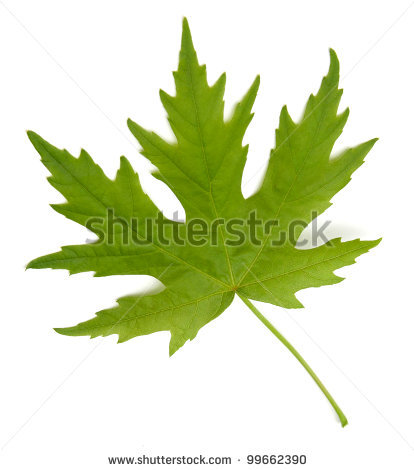 Call 617-415-1884 for more information. Maya: 978-339-3101Sponsored by Friends of Alewife Reservation, Green Cambridge. www.friendsofalewifereservation.org, Mystic River Watershed Association:  http://mysticriver.org/myrwa-blog/Bring your nature spirits and instruments- Volunteers needed to help Maya